Priloga:obrazložitev predloga sklepa Vlade RS, pisni odpravek sklepa upravnega odbora Kemijskega inštituta s 3. izredne seje z dne 22. 2. 2019,dopisa Kemijskega inštituta z dne 13. 5. 2019 in 27. 5. 2019, letno poročilo Kemijskega inštituta za leto 2018.Obrazložitev predloga sklepa Vlade RSNa podlagi drugega odstavka 18. člena Odloka o ustanovitvi javnega raziskovalnega zavoda Kemijski inštitut (Uradni list RS, št. 20/92, 65/99, 33/02, 11/06, 47/11 in 4/17), ki določa, da o načinu razpolaganja s presežkom prihodkov nad odhodki odloča na predlog direktorja inštituta upravni odbor v soglasju z ustanoviteljem, je upravni odbor Kemijskega inštituta na 3. izredni seji dne 22. 2. 2019 sprejel sklep, s katerim je odločil, da se, ob soglasju ustanovitelja, od 1.261.705 evrov presežka prihodkov nad odhodki Kemijskega inštituta za leto 2018, 281.330 evrov razporedi na postavko nerazporejeni presežki preteklih let, 980.375 evrov pa se na podlagi osmega do desetega odstavka Uredbe o normativih in standardih za določanje sredstev za izvajanje raziskovalne dejavnosti, financirane iz Proračuna Republike Slovenije (Uradni list RS, št. 103/11, 56/12, 15/14, 103/15, 27/17 in 9/18) nameni za nakup raziskovalne opreme. Kemijski inštitut za leto 2018 izkazuje celotne prihodke v višini 18.177.986  evrov, od tega 13.846.419 evrov na javni službi in 4.331.567 evrov na prodaji blaga in storitev na trgu, celotne odhodke v višini 16.882.143 evrov, od tega 12.901.067 evrov na javni službi in 3.981.076 evrov na prodaji blaga in storitev na trgu. 42.748 evrov, ki so bili namenjeni pokritju tekočih odhodkov iz naslova porabe sredstev raziskovalnega sklada, Kemijski inštitut izkazuje na presežku prihodkov iz prejšnjih let, ki je bil namenjen pokritju odhodkov obračunskega obdobja (AOP 893). Presežek prihodkov nad odhodki z upoštevanjem davka od dohodkov pravnih oseb in presežka prihodkov iz prejšnjih let, namenjenega pokritju odhodkov obračunskega obdobja iz naslova porabe sredstev raziskovalnega sklada, za leto 2018 je bil 1.261.705 evrov, od tega na javni službi 988.100 evrov (upoštevajoč presežek prihodkov iz prejšnjih let, namenjen pokritju odhodkov obračunskega obdobja iz naslova porabe sredstev raziskovalnega sklada v višini 42.748 evrov), in 273.605 evrov na trgu. Kemijski inštitut v dopisu z dne 27. 5. 2018 pojasnjuje, da je presežek na javni službi posledica povečanja prihodkov iz naslova raziskovalnih projektov in programov, ki jih financira ARRS, in ki so bili kratkoročno odloženi. Ta del presežka inštitut namenja za nakup raziskovalne opreme na podlagi osmega, devetega in desetega odstavka Uredbe o normativih in standardih za določanje sredstev za izvajanje raziskovalne dejavnosti, financirane iz Proračuna Republike Slovenije (Uradni list RS, št. 103/11, 56/12, 15/14, 103/15, 27/17 in 9/18). Po načelu denarnega toka Kemijski inštitut v letu 2018 izkazuje prihodke v višini 19.432.983 evrov, odhodke v višini 16.656.140 evrov ter presežek prihodkov nad odhodki v višini 2.776.843 evrov. Iz obrazložitve z dne 13. 5. 2019 je razvidno, da je presežek prihodkov nad odhodki po denarnem toku posledica v tekočem letu prejetih in neporabljenih sredstev za izvajanje programov in projektov ARRS ter prejetih avansov za izvajanje projektov Obzorje 2020. Kemijski inštitut ne izkazuje presežka prihodkov nad odhodki po denarnem toku, izračunanega v skladu z 9.i členom Zakona o javnih financah (Uradni list RS, št. 11/11 – uradno prečiščeno besedilo, 14/13 – popr., 101/13, 55/15 – ZFisP, 96/15 – ZIPRS1617 in 13/18). Vlada Republike Slovenije soglaša s predlogom upravnega odbora Kemijskega inštituta, da od 1.261.705 evrov presežka prihodkov nad odhodki Kemijskega inštituta za leto 2018 ostane nerazporejenih 281.330 evrov, 980.375 evrov pa se razporedi za nakup raziskovalne opreme.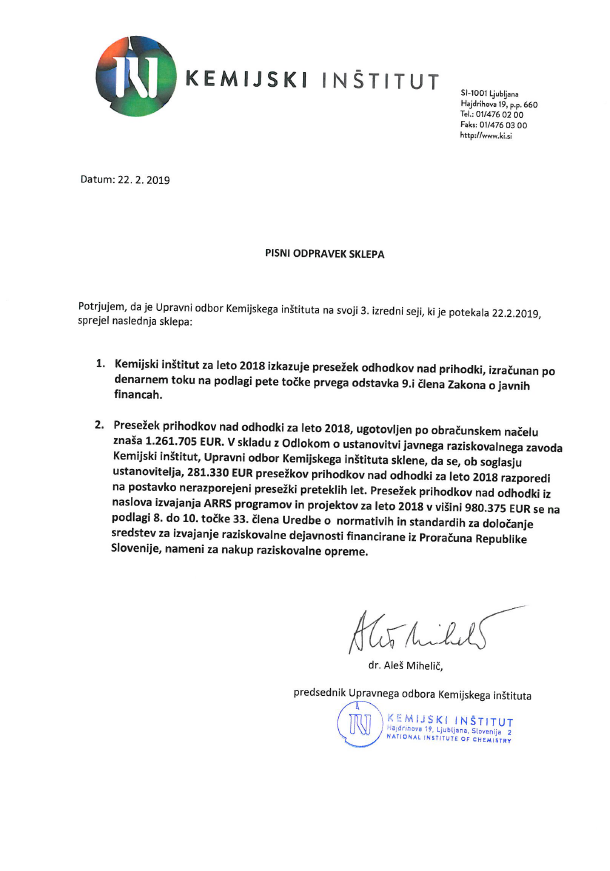 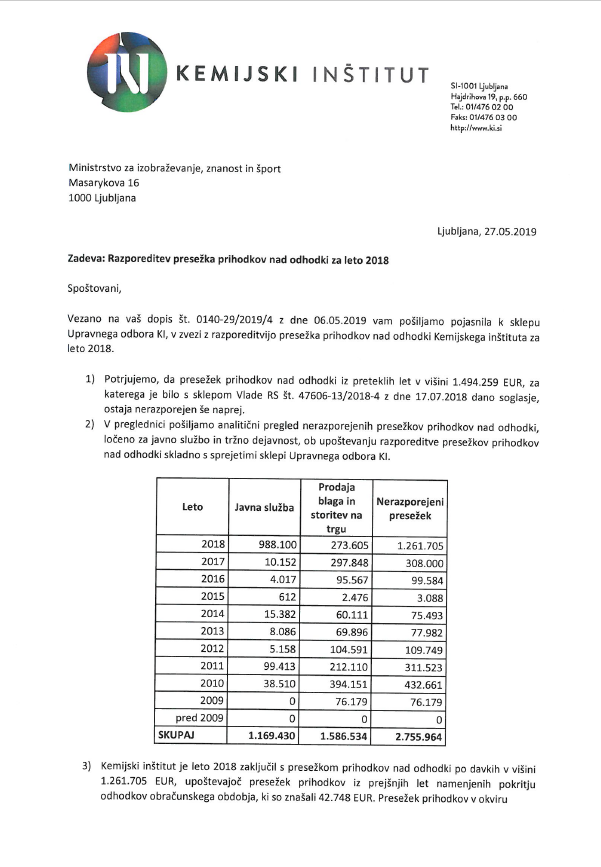 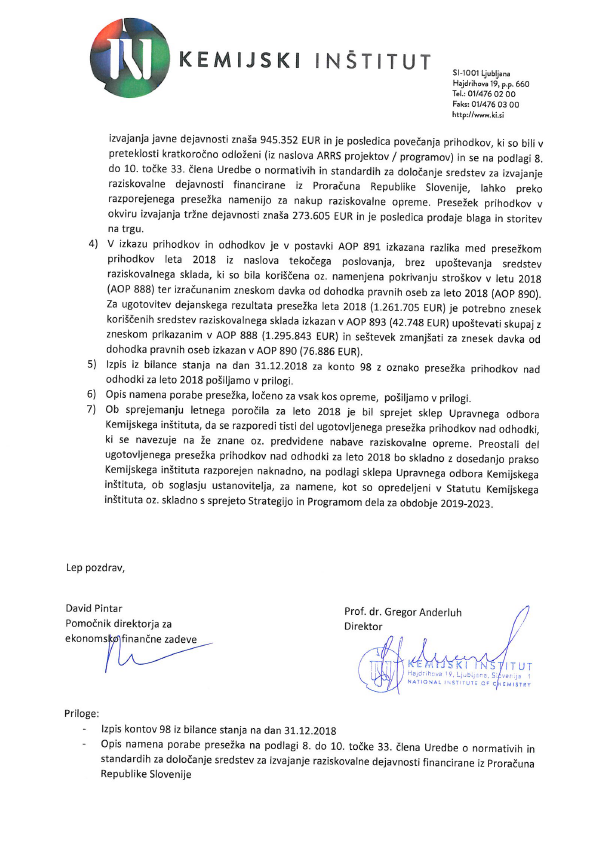 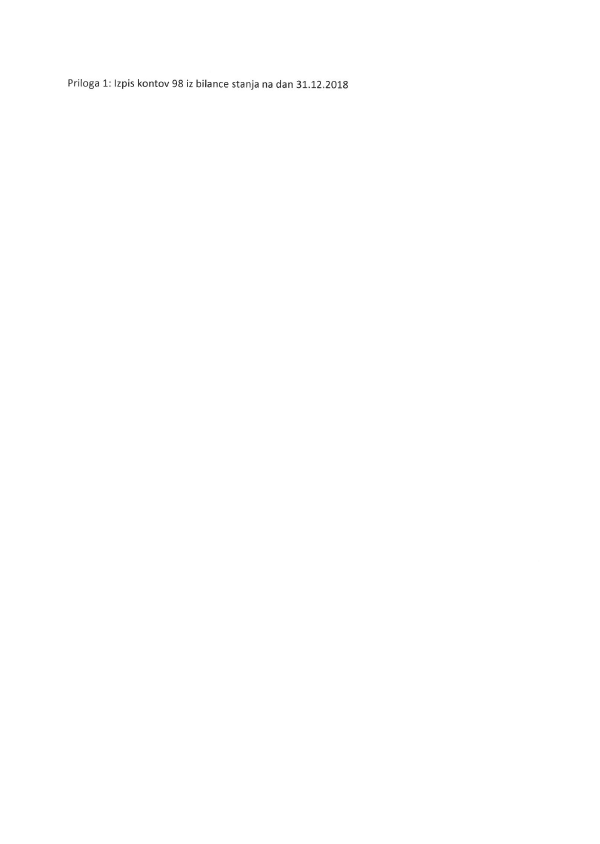 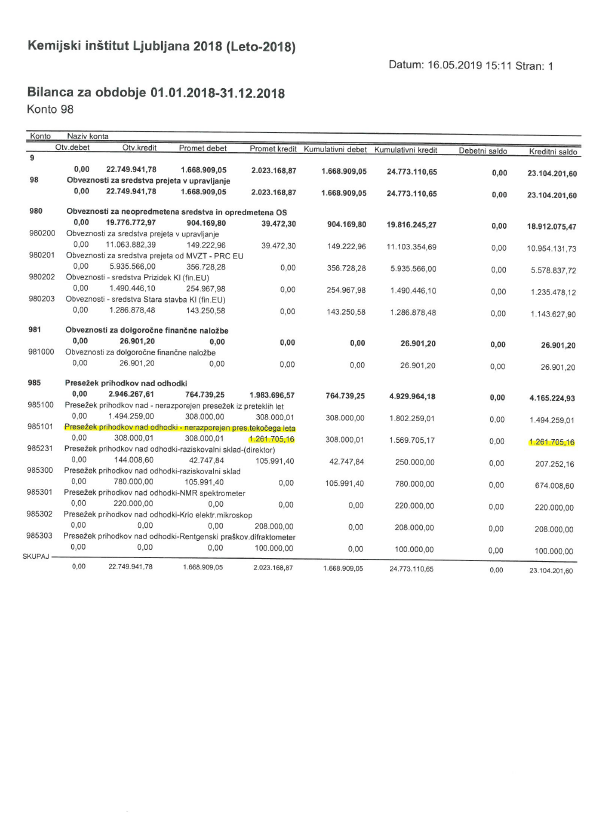 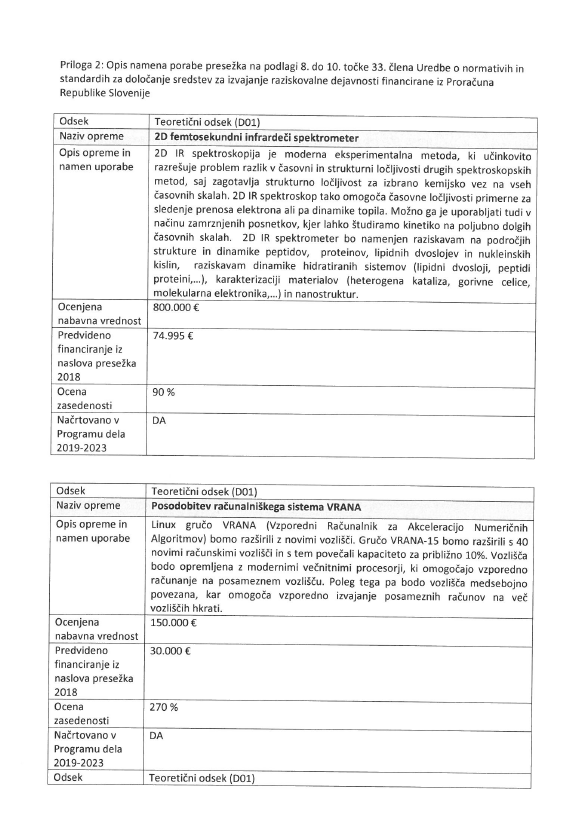 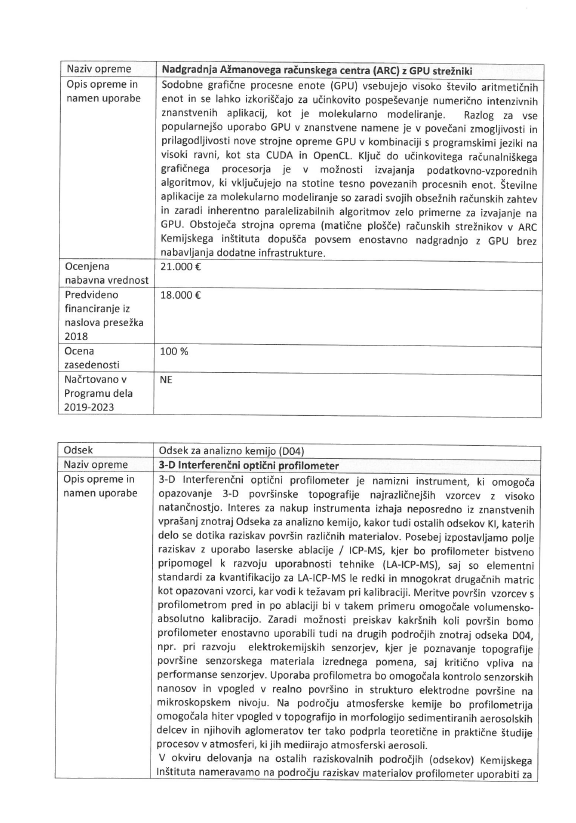 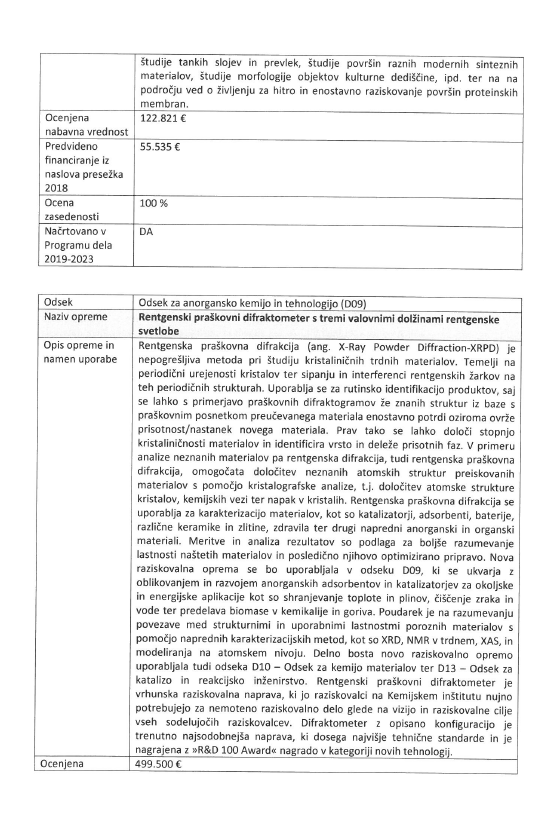 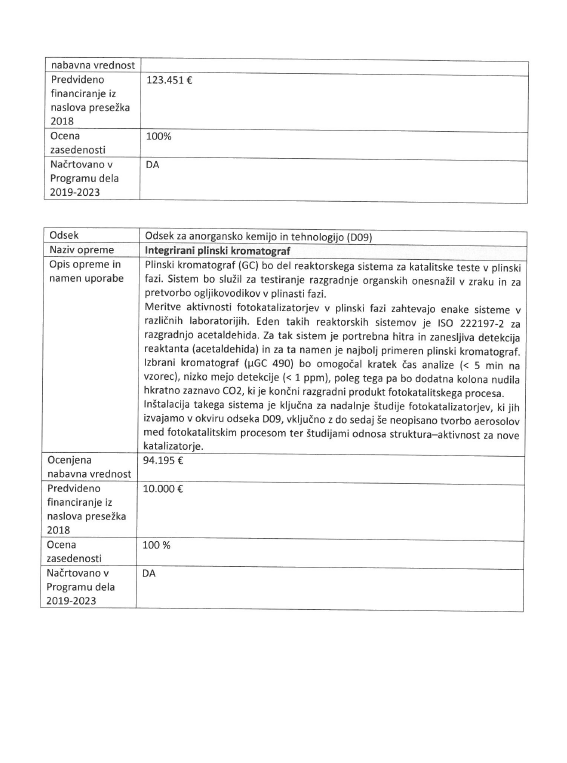 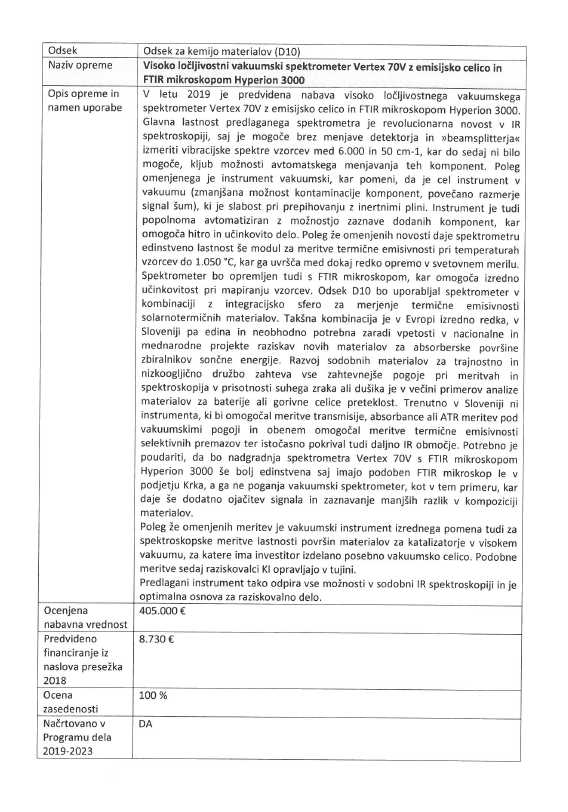 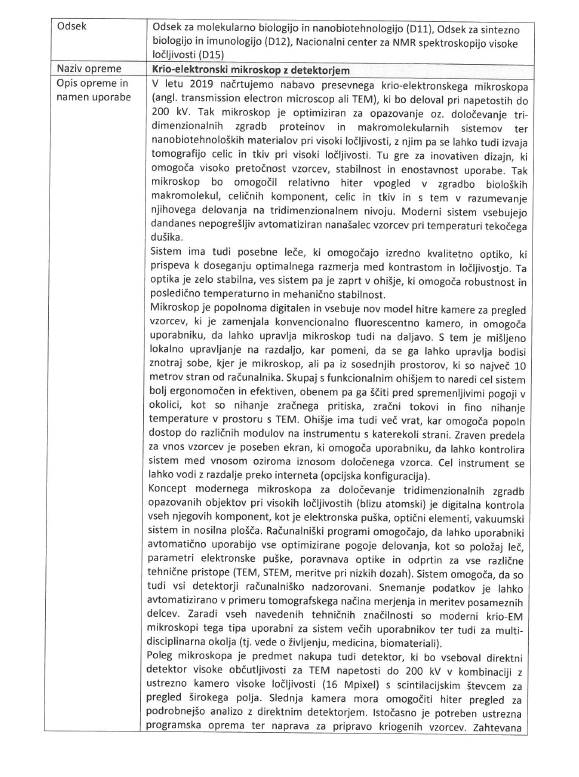 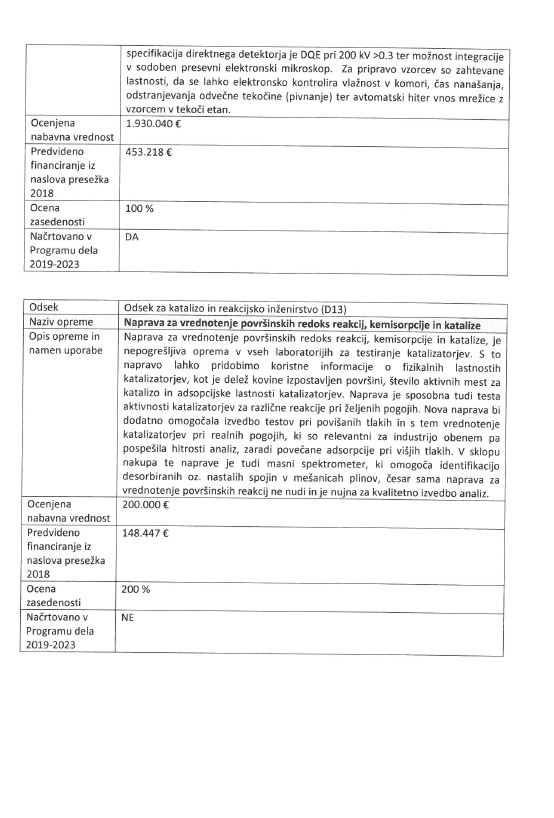 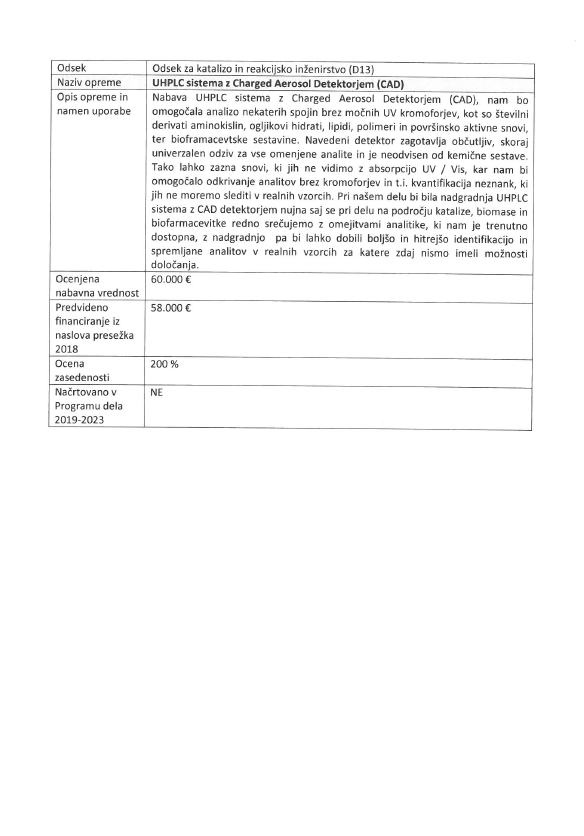 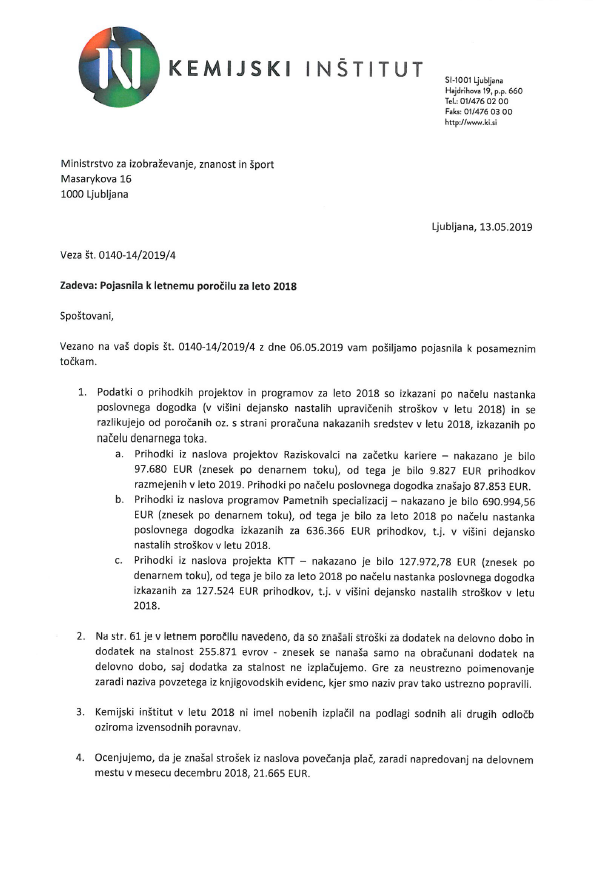 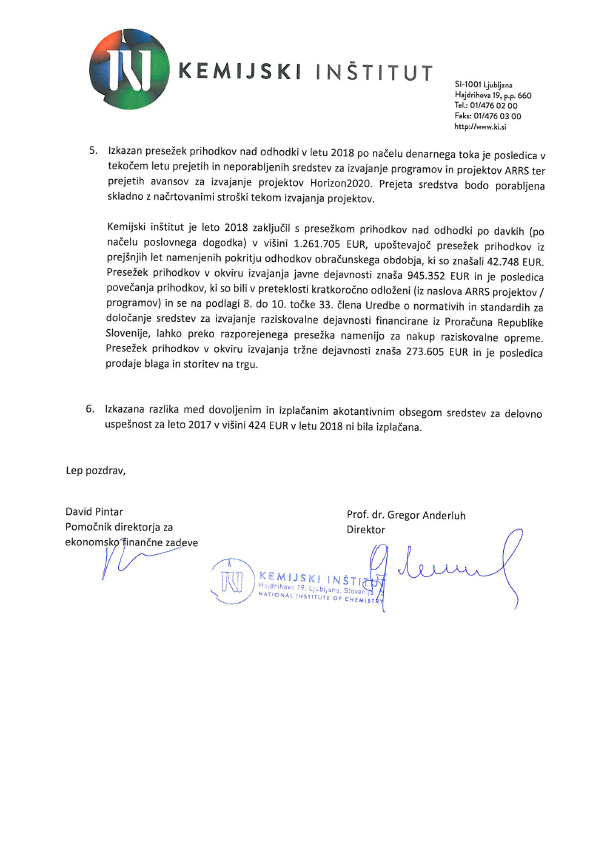 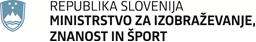 Masarykova cesta 161000 LjubljanaSlovenijae-naslov: gp.mizs@gov.si Masarykova cesta 161000 LjubljanaSlovenijae-naslov: gp.mizs@gov.si Številka: 0140-29/2019/11Številka: 0140-29/2019/11Ljubljana, 12. 6. 2019Ljubljana, 12. 6. 2019EVA /EVA /GENERALNI SEKRETARIAT VLADE REPUBLIKE SLOVENIJEGp.gs@gov.siGENERALNI SEKRETARIAT VLADE REPUBLIKE SLOVENIJEGp.gs@gov.siZADEVA: Soglasje Vlade Republike Slovenije Kemijskemu inštitutu k razporeditvi presežka prihodkov nad odhodki – predlog za obravnavoZADEVA: Soglasje Vlade Republike Slovenije Kemijskemu inštitutu k razporeditvi presežka prihodkov nad odhodki – predlog za obravnavoZADEVA: Soglasje Vlade Republike Slovenije Kemijskemu inštitutu k razporeditvi presežka prihodkov nad odhodki – predlog za obravnavoZADEVA: Soglasje Vlade Republike Slovenije Kemijskemu inštitutu k razporeditvi presežka prihodkov nad odhodki – predlog za obravnavo1. Predlog sklepov vlade:1. Predlog sklepov vlade:1. Predlog sklepov vlade:1. Predlog sklepov vlade:Na podlagi drugega odstavka 1. člena in drugega odstavka 18. člena Odloka o ustanovitvi javnega raziskovalnega zavoda Kemijski inštitut (Uradni list RS, št. 20/92, 65/99, 33/02, 11/06, 47/11 in 4/17) ter 6. člena Zakona o Vladi Republike Slovenije (Uradni list RS, št. 24/05 – uradno prečiščeno besedilo, 109/08, 38/10 – ZUKN, 8/12, 21/13, 47/13 – ZDU-1G, 65/14 in 55/17) je Vlada Republike Slovenije na svoji .. seji dne .... sprejelaSKLEPVlada Republike Slovenije daje upravnemu odboru Kemijskega inštituta soglasje, da od 1.261.705 evrov presežka prihodkov nad odhodki Kemijskega inštituta za leto 2018 281.330 evrov ostane nerazporejenih, 980.375 evrov pa se razporedi za nakup raziskovalne opreme. Sklep prejmejo:Kemijski inštitutMinistrstvo za izobraževanje, znanosti in športSlužba Vlade Republike Slovenije za zakonodajoMinistrstvo za financeNa podlagi drugega odstavka 1. člena in drugega odstavka 18. člena Odloka o ustanovitvi javnega raziskovalnega zavoda Kemijski inštitut (Uradni list RS, št. 20/92, 65/99, 33/02, 11/06, 47/11 in 4/17) ter 6. člena Zakona o Vladi Republike Slovenije (Uradni list RS, št. 24/05 – uradno prečiščeno besedilo, 109/08, 38/10 – ZUKN, 8/12, 21/13, 47/13 – ZDU-1G, 65/14 in 55/17) je Vlada Republike Slovenije na svoji .. seji dne .... sprejelaSKLEPVlada Republike Slovenije daje upravnemu odboru Kemijskega inštituta soglasje, da od 1.261.705 evrov presežka prihodkov nad odhodki Kemijskega inštituta za leto 2018 281.330 evrov ostane nerazporejenih, 980.375 evrov pa se razporedi za nakup raziskovalne opreme. Sklep prejmejo:Kemijski inštitutMinistrstvo za izobraževanje, znanosti in športSlužba Vlade Republike Slovenije za zakonodajoMinistrstvo za financeNa podlagi drugega odstavka 1. člena in drugega odstavka 18. člena Odloka o ustanovitvi javnega raziskovalnega zavoda Kemijski inštitut (Uradni list RS, št. 20/92, 65/99, 33/02, 11/06, 47/11 in 4/17) ter 6. člena Zakona o Vladi Republike Slovenije (Uradni list RS, št. 24/05 – uradno prečiščeno besedilo, 109/08, 38/10 – ZUKN, 8/12, 21/13, 47/13 – ZDU-1G, 65/14 in 55/17) je Vlada Republike Slovenije na svoji .. seji dne .... sprejelaSKLEPVlada Republike Slovenije daje upravnemu odboru Kemijskega inštituta soglasje, da od 1.261.705 evrov presežka prihodkov nad odhodki Kemijskega inštituta za leto 2018 281.330 evrov ostane nerazporejenih, 980.375 evrov pa se razporedi za nakup raziskovalne opreme. Sklep prejmejo:Kemijski inštitutMinistrstvo za izobraževanje, znanosti in športSlužba Vlade Republike Slovenije za zakonodajoMinistrstvo za financeNa podlagi drugega odstavka 1. člena in drugega odstavka 18. člena Odloka o ustanovitvi javnega raziskovalnega zavoda Kemijski inštitut (Uradni list RS, št. 20/92, 65/99, 33/02, 11/06, 47/11 in 4/17) ter 6. člena Zakona o Vladi Republike Slovenije (Uradni list RS, št. 24/05 – uradno prečiščeno besedilo, 109/08, 38/10 – ZUKN, 8/12, 21/13, 47/13 – ZDU-1G, 65/14 in 55/17) je Vlada Republike Slovenije na svoji .. seji dne .... sprejelaSKLEPVlada Republike Slovenije daje upravnemu odboru Kemijskega inštituta soglasje, da od 1.261.705 evrov presežka prihodkov nad odhodki Kemijskega inštituta za leto 2018 281.330 evrov ostane nerazporejenih, 980.375 evrov pa se razporedi za nakup raziskovalne opreme. Sklep prejmejo:Kemijski inštitutMinistrstvo za izobraževanje, znanosti in športSlužba Vlade Republike Slovenije za zakonodajoMinistrstvo za finance2. Predlog za obravnavo predloga zakona po nujnem ali skrajšanem postopku v državnem zboru z obrazložitvijo razlogov:2. Predlog za obravnavo predloga zakona po nujnem ali skrajšanem postopku v državnem zboru z obrazložitvijo razlogov:2. Predlog za obravnavo predloga zakona po nujnem ali skrajšanem postopku v državnem zboru z obrazložitvijo razlogov:2. Predlog za obravnavo predloga zakona po nujnem ali skrajšanem postopku v državnem zboru z obrazložitvijo razlogov:////3.a Osebe, odgovorne za strokovno pripravo in usklajenost gradiva:3.a Osebe, odgovorne za strokovno pripravo in usklajenost gradiva:3.a Osebe, odgovorne za strokovno pripravo in usklajenost gradiva:3.a Osebe, odgovorne za strokovno pripravo in usklajenost gradiva:Dr. Tomaž Boh, generalni direktor Direktorata za znanost,Dr. Meta Dobnikar, vodja Sektorja za znanost,Eva Marjetič, sekretarka, Sektor za znanostDr. Tomaž Boh, generalni direktor Direktorata za znanost,Dr. Meta Dobnikar, vodja Sektorja za znanost,Eva Marjetič, sekretarka, Sektor za znanostDr. Tomaž Boh, generalni direktor Direktorata za znanost,Dr. Meta Dobnikar, vodja Sektorja za znanost,Eva Marjetič, sekretarka, Sektor za znanostDr. Tomaž Boh, generalni direktor Direktorata za znanost,Dr. Meta Dobnikar, vodja Sektorja za znanost,Eva Marjetič, sekretarka, Sektor za znanost3.b Zunanji strokovnjaki, ki so sodelovali pri pripravi dela ali celotnega gradiva:3.b Zunanji strokovnjaki, ki so sodelovali pri pripravi dela ali celotnega gradiva:3.b Zunanji strokovnjaki, ki so sodelovali pri pripravi dela ali celotnega gradiva:3.b Zunanji strokovnjaki, ki so sodelovali pri pripravi dela ali celotnega gradiva:////4. Predstavniki vlade, ki bodo sodelovali pri delu državnega zbora:4. Predstavniki vlade, ki bodo sodelovali pri delu državnega zbora:4. Predstavniki vlade, ki bodo sodelovali pri delu državnega zbora:4. Predstavniki vlade, ki bodo sodelovali pri delu državnega zbora:////5. Kratek povzetek gradiva:5. Kratek povzetek gradiva:5. Kratek povzetek gradiva:5. Kratek povzetek gradiva:6. Presoja posledic za:6. Presoja posledic za:6. Presoja posledic za:6. Presoja posledic za:a)javnofinančna sredstva nad 40.000 EUR v tekočem in naslednjih treh letihjavnofinančna sredstva nad 40.000 EUR v tekočem in naslednjih treh letihNEb)usklajenost slovenskega pravnega reda s pravnim redom Evropske unijeusklajenost slovenskega pravnega reda s pravnim redom Evropske unijeNEc)administrativne poslediceadministrativne poslediceNEč)gospodarstvo, zlasti mala in srednja podjetja ter konkurenčnost podjetijgospodarstvo, zlasti mala in srednja podjetja ter konkurenčnost podjetijNEd)okolje, vključno s prostorskimi in varstvenimi vidikiokolje, vključno s prostorskimi in varstvenimi vidikiNEe)socialno področjesocialno področjeNEf)dokumente razvojnega načrtovanja:nacionalne dokumente razvojnega načrtovanjarazvojne politike na ravni programov po strukturi razvojne klasifikacije programskega proračunarazvojne dokumente Evropske unije in mednarodnih organizacijdokumente razvojnega načrtovanja:nacionalne dokumente razvojnega načrtovanjarazvojne politike na ravni programov po strukturi razvojne klasifikacije programskega proračunarazvojne dokumente Evropske unije in mednarodnih organizacijNE7.a Predstavitev ocene finančnih posledic nad 40.000 EUR:(Samo če izberete DA pod točko 6.a.)7.a Predstavitev ocene finančnih posledic nad 40.000 EUR:(Samo če izberete DA pod točko 6.a.)7.a Predstavitev ocene finančnih posledic nad 40.000 EUR:(Samo če izberete DA pod točko 6.a.)7.a Predstavitev ocene finančnih posledic nad 40.000 EUR:(Samo če izberete DA pod točko 6.a.)I. Ocena finančnih posledic, ki niso načrtovane v sprejetem proračunuI. Ocena finančnih posledic, ki niso načrtovane v sprejetem proračunuI. Ocena finančnih posledic, ki niso načrtovane v sprejetem proračunuI. Ocena finančnih posledic, ki niso načrtovane v sprejetem proračunuI. Ocena finančnih posledic, ki niso načrtovane v sprejetem proračunuI. Ocena finančnih posledic, ki niso načrtovane v sprejetem proračunuI. Ocena finančnih posledic, ki niso načrtovane v sprejetem proračunuI. Ocena finančnih posledic, ki niso načrtovane v sprejetem proračunuI. Ocena finančnih posledic, ki niso načrtovane v sprejetem proračunuTekoče leto (t)Tekoče leto (t)t + 1t + 2t + 2t + 2t + 3Predvideno povečanje (+) ali zmanjšanje (–) prihodkov državnega proračuna Predvideno povečanje (+) ali zmanjšanje (–) prihodkov državnega proračuna Predvideno povečanje (+) ali zmanjšanje (–) prihodkov občinskih proračunov Predvideno povečanje (+) ali zmanjšanje (–) prihodkov občinskih proračunov Predvideno povečanje (+) ali zmanjšanje (–) odhodkov državnega proračuna Predvideno povečanje (+) ali zmanjšanje (–) odhodkov državnega proračuna Predvideno povečanje (+) ali zmanjšanje (–) odhodkov občinskih proračunovPredvideno povečanje (+) ali zmanjšanje (–) odhodkov občinskih proračunovPredvideno povečanje (+) ali zmanjšanje (–) obveznosti za druga javnofinančna sredstvaPredvideno povečanje (+) ali zmanjšanje (–) obveznosti za druga javnofinančna sredstvaII. Finančne posledice za državni proračunII. Finančne posledice za državni proračunII. Finančne posledice za državni proračunII. Finančne posledice za državni proračunII. Finančne posledice za državni proračunII. Finančne posledice za državni proračunII. Finančne posledice za državni proračunII. Finančne posledice za državni proračunII. Finančne posledice za državni proračunII.a Pravice porabe za izvedbo predlaganih rešitev so zagotovljene:II.a Pravice porabe za izvedbo predlaganih rešitev so zagotovljene:II.a Pravice porabe za izvedbo predlaganih rešitev so zagotovljene:II.a Pravice porabe za izvedbo predlaganih rešitev so zagotovljene:II.a Pravice porabe za izvedbo predlaganih rešitev so zagotovljene:II.a Pravice porabe za izvedbo predlaganih rešitev so zagotovljene:II.a Pravice porabe za izvedbo predlaganih rešitev so zagotovljene:II.a Pravice porabe za izvedbo predlaganih rešitev so zagotovljene:II.a Pravice porabe za izvedbo predlaganih rešitev so zagotovljene:Ime proračunskega uporabnika Šifra in naziv ukrepa, projektaŠifra in naziv ukrepa, projektaŠifra in naziv proračunske postavkeŠifra in naziv proračunske postavkeZnesek za tekoče leto (t)Znesek za tekoče leto (t)Znesek za tekoče leto (t)Znesek za t + 1SKUPAJSKUPAJSKUPAJSKUPAJSKUPAJII.b Manjkajoče pravice porabe bodo zagotovljene s prerazporeditvijo:II.b Manjkajoče pravice porabe bodo zagotovljene s prerazporeditvijo:II.b Manjkajoče pravice porabe bodo zagotovljene s prerazporeditvijo:II.b Manjkajoče pravice porabe bodo zagotovljene s prerazporeditvijo:II.b Manjkajoče pravice porabe bodo zagotovljene s prerazporeditvijo:II.b Manjkajoče pravice porabe bodo zagotovljene s prerazporeditvijo:II.b Manjkajoče pravice porabe bodo zagotovljene s prerazporeditvijo:II.b Manjkajoče pravice porabe bodo zagotovljene s prerazporeditvijo:II.b Manjkajoče pravice porabe bodo zagotovljene s prerazporeditvijo:Ime proračunskega uporabnika Šifra in naziv ukrepa, projektaŠifra in naziv ukrepa, projektaŠifra in naziv proračunske postavke Šifra in naziv proračunske postavke Znesek za tekoče leto (t)Znesek za tekoče leto (t)Znesek za tekoče leto (t)Znesek za t + 1 SKUPAJSKUPAJSKUPAJSKUPAJSKUPAJII.c Načrtovana nadomestitev zmanjšanih prihodkov in povečanih odhodkov proračuna:II.c Načrtovana nadomestitev zmanjšanih prihodkov in povečanih odhodkov proračuna:II.c Načrtovana nadomestitev zmanjšanih prihodkov in povečanih odhodkov proračuna:II.c Načrtovana nadomestitev zmanjšanih prihodkov in povečanih odhodkov proračuna:II.c Načrtovana nadomestitev zmanjšanih prihodkov in povečanih odhodkov proračuna:II.c Načrtovana nadomestitev zmanjšanih prihodkov in povečanih odhodkov proračuna:II.c Načrtovana nadomestitev zmanjšanih prihodkov in povečanih odhodkov proračuna:II.c Načrtovana nadomestitev zmanjšanih prihodkov in povečanih odhodkov proračuna:II.c Načrtovana nadomestitev zmanjšanih prihodkov in povečanih odhodkov proračuna:Novi prihodkiNovi prihodkiNovi prihodkiZnesek za tekoče leto (t)Znesek za tekoče leto (t)Znesek za tekoče leto (t)Znesek za t + 1Znesek za t + 1Znesek za t + 1SKUPAJSKUPAJSKUPAJ7.b Predstavitev ocene finančnih posledic pod 40.000 EUR:Gradivo nima finančnih posledic za proračun RS.7.b Predstavitev ocene finančnih posledic pod 40.000 EUR:Gradivo nima finančnih posledic za proračun RS.7.b Predstavitev ocene finančnih posledic pod 40.000 EUR:Gradivo nima finančnih posledic za proračun RS.7.b Predstavitev ocene finančnih posledic pod 40.000 EUR:Gradivo nima finančnih posledic za proračun RS.7.b Predstavitev ocene finančnih posledic pod 40.000 EUR:Gradivo nima finančnih posledic za proračun RS.7.b Predstavitev ocene finančnih posledic pod 40.000 EUR:Gradivo nima finančnih posledic za proračun RS.7.b Predstavitev ocene finančnih posledic pod 40.000 EUR:Gradivo nima finančnih posledic za proračun RS.7.b Predstavitev ocene finančnih posledic pod 40.000 EUR:Gradivo nima finančnih posledic za proračun RS.7.b Predstavitev ocene finančnih posledic pod 40.000 EUR:Gradivo nima finančnih posledic za proračun RS.8. Predstavitev sodelovanja z združenji občin:8. Predstavitev sodelovanja z združenji občin:8. Predstavitev sodelovanja z združenji občin:8. Predstavitev sodelovanja z združenji občin:8. Predstavitev sodelovanja z združenji občin:8. Predstavitev sodelovanja z združenji občin:8. Predstavitev sodelovanja z združenji občin:8. Predstavitev sodelovanja z združenji občin:8. Predstavitev sodelovanja z združenji občin:Vsebina predloženega gradiva (predpisa) vpliva na:pristojnosti občin,delovanje občin,financiranje občin.Vsebina predloženega gradiva (predpisa) vpliva na:pristojnosti občin,delovanje občin,financiranje občin.Vsebina predloženega gradiva (predpisa) vpliva na:pristojnosti občin,delovanje občin,financiranje občin.Vsebina predloženega gradiva (predpisa) vpliva na:pristojnosti občin,delovanje občin,financiranje občin.Vsebina predloženega gradiva (predpisa) vpliva na:pristojnosti občin,delovanje občin,financiranje občin.Vsebina predloženega gradiva (predpisa) vpliva na:pristojnosti občin,delovanje občin,financiranje občin.Vsebina predloženega gradiva (predpisa) vpliva na:pristojnosti občin,delovanje občin,financiranje občin.NENEGradivo (predpis) je bilo poslano v mnenje: Skupnosti občin Slovenije SOS: NEZdruženju občin Slovenije ZOS: NEZdruženju mestnih občin Slovenije ZMOS: NEGradivo (predpis) je bilo poslano v mnenje: Skupnosti občin Slovenije SOS: NEZdruženju občin Slovenije ZOS: NEZdruženju mestnih občin Slovenije ZMOS: NEGradivo (predpis) je bilo poslano v mnenje: Skupnosti občin Slovenije SOS: NEZdruženju občin Slovenije ZOS: NEZdruženju mestnih občin Slovenije ZMOS: NEGradivo (predpis) je bilo poslano v mnenje: Skupnosti občin Slovenije SOS: NEZdruženju občin Slovenije ZOS: NEZdruženju mestnih občin Slovenije ZMOS: NEGradivo (predpis) je bilo poslano v mnenje: Skupnosti občin Slovenije SOS: NEZdruženju občin Slovenije ZOS: NEZdruženju mestnih občin Slovenije ZMOS: NEGradivo (predpis) je bilo poslano v mnenje: Skupnosti občin Slovenije SOS: NEZdruženju občin Slovenije ZOS: NEZdruženju mestnih občin Slovenije ZMOS: NEGradivo (predpis) je bilo poslano v mnenje: Skupnosti občin Slovenije SOS: NEZdruženju občin Slovenije ZOS: NEZdruženju mestnih občin Slovenije ZMOS: NEGradivo (predpis) je bilo poslano v mnenje: Skupnosti občin Slovenije SOS: NEZdruženju občin Slovenije ZOS: NEZdruženju mestnih občin Slovenije ZMOS: NEGradivo (predpis) je bilo poslano v mnenje: Skupnosti občin Slovenije SOS: NEZdruženju občin Slovenije ZOS: NEZdruženju mestnih občin Slovenije ZMOS: NE9. Predstavitev sodelovanja javnosti:9. Predstavitev sodelovanja javnosti:9. Predstavitev sodelovanja javnosti:9. Predstavitev sodelovanja javnosti:9. Predstavitev sodelovanja javnosti:9. Predstavitev sodelovanja javnosti:9. Predstavitev sodelovanja javnosti:9. Predstavitev sodelovanja javnosti:9. Predstavitev sodelovanja javnosti:Gradivo je bilo predhodno objavljeno na spletni strani predlagatelja:Gradivo je bilo predhodno objavljeno na spletni strani predlagatelja:Gradivo je bilo predhodno objavljeno na spletni strani predlagatelja:Gradivo je bilo predhodno objavljeno na spletni strani predlagatelja:Gradivo je bilo predhodno objavljeno na spletni strani predlagatelja:Gradivo je bilo predhodno objavljeno na spletni strani predlagatelja:Gradivo je bilo predhodno objavljeno na spletni strani predlagatelja:NENEPoslovnik Vlade RS predhodne objave tovrstnega vladnega gradiva ne predvideva.Poslovnik Vlade RS predhodne objave tovrstnega vladnega gradiva ne predvideva.Poslovnik Vlade RS predhodne objave tovrstnega vladnega gradiva ne predvideva.Poslovnik Vlade RS predhodne objave tovrstnega vladnega gradiva ne predvideva.Poslovnik Vlade RS predhodne objave tovrstnega vladnega gradiva ne predvideva.Poslovnik Vlade RS predhodne objave tovrstnega vladnega gradiva ne predvideva.Poslovnik Vlade RS predhodne objave tovrstnega vladnega gradiva ne predvideva.Poslovnik Vlade RS predhodne objave tovrstnega vladnega gradiva ne predvideva.Poslovnik Vlade RS predhodne objave tovrstnega vladnega gradiva ne predvideva.10. Pri pripravi gradiva so bile upoštevane zahteve iz Resolucije o normativni dejavnosti:10. Pri pripravi gradiva so bile upoštevane zahteve iz Resolucije o normativni dejavnosti:10. Pri pripravi gradiva so bile upoštevane zahteve iz Resolucije o normativni dejavnosti:10. Pri pripravi gradiva so bile upoštevane zahteve iz Resolucije o normativni dejavnosti:10. Pri pripravi gradiva so bile upoštevane zahteve iz Resolucije o normativni dejavnosti:10. Pri pripravi gradiva so bile upoštevane zahteve iz Resolucije o normativni dejavnosti:10. Pri pripravi gradiva so bile upoštevane zahteve iz Resolucije o normativni dejavnosti:DADA11. Gradivo je uvrščeno v delovni program vlade:11. Gradivo je uvrščeno v delovni program vlade:11. Gradivo je uvrščeno v delovni program vlade:11. Gradivo je uvrščeno v delovni program vlade:11. Gradivo je uvrščeno v delovni program vlade:11. Gradivo je uvrščeno v delovni program vlade:11. Gradivo je uvrščeno v delovni program vlade:NENE                                                     dr. Jernej Pikalo                                                          MINISTER                                                     dr. Jernej Pikalo                                                          MINISTER                                                     dr. Jernej Pikalo                                                          MINISTER                                                     dr. Jernej Pikalo                                                          MINISTER                                                     dr. Jernej Pikalo                                                          MINISTER                                                     dr. Jernej Pikalo                                                          MINISTER                                                     dr. Jernej Pikalo                                                          MINISTER                                                     dr. Jernej Pikalo                                                          MINISTER                                                     dr. Jernej Pikalo                                                          MINISTER